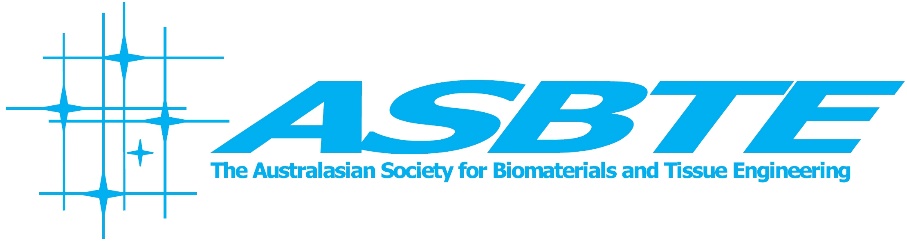 ASBTE Award of Research Excellence 2020Eligibility and Guidelines for NominationThis award recognizes a member of ASBTE who has made a significant contribution to the discipline of biomaterials and tissue engineeringAny member of the Society in good standing may nominate candidates for the awardThe deadline for nomination is 15th May 2020The following information must accompany each nomination: Name and affiliation of three nominating members and statements from each nominator describing the reasons for nomination (1-2 pages).  It is an expectation that the criteria as stated in the guidelines are clearly articulated by the nominations.Name, address and affiliation of the nominee A Curriculum Vitae of the nominee, as far as is known, including education, membership of professional organizations, honours already received, main field of professional activity and a list of publications Only one award will be presented The Award consists of an inscribed medal and will be presented at the ASBTE AGM 29th May 2020.Guidelines for the Selection Committee:The ASBTE Award for Research Excellence recognizes a member of the Australasian Society for Biomaterials and Tissue Engineering who has a made a significant contribution to the discipline of biomaterials and tissue engineering. The selection panel may rank each nominee on the following criteria and make a judgement as to the best candidate to receive the award:Nominees major contribution to the discipline of biomaterials and tissue engineering: (25 points) publications in peer reviewed journalsCitations and h indexBooks and book chaptersRecognition by the International Scientific Community:  (25 points)Invitations to present plenary/keynote lectures in international conferencesInternational Society FellowshipsMemberships in Journal Editorial Boards and/or industry Board rolesAwards Positions held in professional societiesContributions to Technology Innovations and Commercialisation:(25 points)Patents awardedCommercial outcomes from his/her researchStart-up companies established and/or national/global impact of translational research Leadership/mentoring roles: (15 points)Number of PhD students or research scientists mentoredNumber of post doctoral scientistsLeadership positions in university and/or industry Leadership positions in organising national/international conferencesOther Achievements/contributions: (10 points)The selection panel may consider any other achievements/contributions cited in the nomination that may be recognized to demonstrate nominee’s contributions to the discipline. Examples may include industry consultancies, commercialisation, memberships in expert/advisory panels etc  Nominations close 15th of May 2020Submissions sent to Veronica Glattauer veronica.glattauer@csiro.au 